PRESENTACIÓN DE LA PLANTILLAEsta plantilla le proporciona la descripción de los principales aspectos a considerar en la organización y redacción de una propuesta a la CONVOCATORIA PARA EL APOYO A LA PRESENTACIÓN DE PROPUESTAS DE EXPERIENCIAS DE APRENDIZAJE CON INCORPORACIÓN DE TIC, PROFESORES DE PROGRAMAS PRESENCIALES, orientada por el documento LINEAMIENTOS PARA EL DISEÑO Y DESARROLLO DE EXPERIENCIAS DE INCORPORACIÓN DE TIC COMO APOYO A LOS PROCESOS DE ENSEÑANZA, APRENDIZAJE Y EVALUACIÓN.La presentación de la propuesta, se debe enfocar en el proceso de planificación de la experiencia, y se constituye en la fase inicial de la actividad académica. Tiene como propósito orientar la implementación de la experiencia que vaya a acompañar el(los) profesor(es) universitario utilizando las TIC. Exige imaginar y crear, de manera anticipada, ambientes y experiencias de enseñanza, aprendizaje o evaluación, que permitan la formación de los estudiantes con las competencias necesarias para asumir con responsabilidad y éxito los compromisos que les presenten los contextos académico, social, personal y laboral en los cuales se desempeñen. En esta tarea el(los) profesor(es) no puede(n) olvidar algunas características del paradigma educativo que prima hoy, y que se puede resumir en los siguientes elementos: de la educación centrada en la enseñanza a la educación centrada en el aprendizaje, esto es docencia centrada en el estudiante como persona autónoma; del aprendizaje terminal al aprendizaje a lo largo de la vida; de la formación basada en contenidos a la formación basada en competencias; del rol del profesor como transmisor de contenidos al de mediador de aprendizajes;de un modelo que convive con la pasividad del estudiante a un modelo que exige la participación activa del estudiante.de las propuestas formativas tradicionales a las que contemplan la educación superior inclusivaComo referentes fundamentales para el diseño de la propuesta es importante:Tener en cuenta la misión y los lineamientos del modelo pedagógico UIS.No perder de vista el programa general de la asignatura, establecido en el Proyecto Educativo del Programa Académico donde esta asignatura se orienta y que tiene definido propósitos, competencias, contenidos, estrategias didácticas, sistema de evaluación y bibliografía.Responder a cuestionamientos como: ¿a quién enseñar? ¿en qué momentos enseñar? ¿por qué enseñar la asignatura? ¿para qué enseñarla? ¿qué y cómo enseñarla? ¿qué, para qué y cómo evaluarla? ¿en qué fuentes y expertos apoyar la enseñanza? y ¿Cómo considerar estrategias y actividades de inclusión?Para la formulación de una propuesta se recomienda los siguientes aspectos de forma:La redacción del documento de la propuesta debe ser de forma impersonal, es decir, en tercera persona del singular, por ejemplo: se hace, se definió, se plantea, se contrató, etc. El formato del texto, los títulos y las tablas, se muestran en el presente documento, por lo cual se solicita utilizarlo como plantilla para la elaboración de su propuesta, sin modificar la configuración del documento. Las citas y referencias bibliográficas se deben realizar ajustadas a la norma APA 6ª edición.En las siguientes secciones, se describe a un mayor nivel de detalle cada uno de los elementos enumerados y el formato sugerido para la presentación de la información.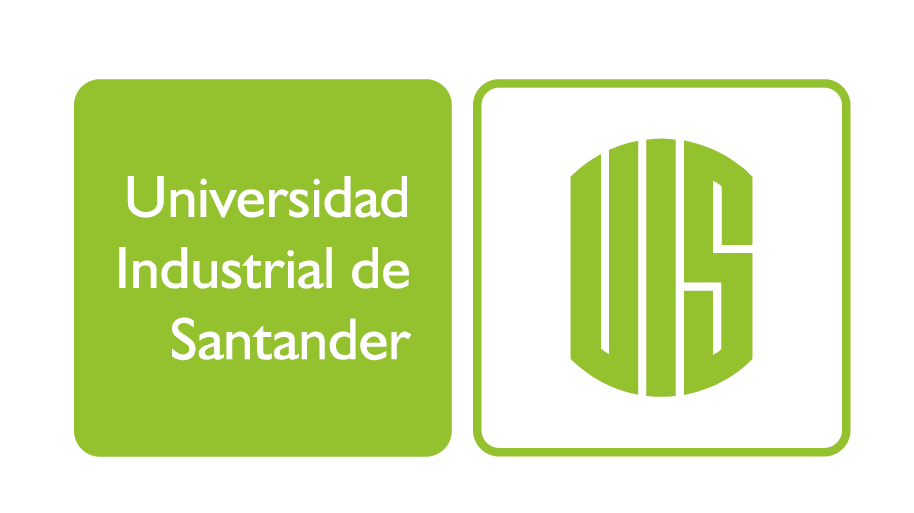 TABLA DE CONTENIDOPRESENTACIÓN (Máximo 500 palabras)En esta presentación se espera que el colectivo describa la necesidad detectada para la formulación del aula y la manera como pretende abordarla, involucrando el enfoque de educación inclusiva. Es importante que el colectivo presente una breve contextualización del impacto que tiene la asignatura sobre el proceso de formación de los estudiantes para brindar herramientas de análisis que permitan realizar una correcta valoración de la propuesta.DESCRIPCIÓN DE LA SITUACIÓN EDUCATIVA QUE SE PRETENDE APOYAR CON EL USO DE TIC.(Máximo 500 palabras)En esta sección se describe la situación de enseñanza-aprendizaje de la asignatura que se intervendrá con la implementación de TIC. Para justificar el aporte de la implementación, es factible, si se considera pertinente, la presentación de datos acerca del desempeño histórico de la asignatura. Para esto se recomienda tener como referente el informe de Balance Académico de semestres anteriores.En el caso en que se vaya a desarrollar varias aulas virtuales como fruto del trabajo colaborativo, se deberá describir cuál será el beneficio que recibirán el o los programas académicos y los estudiantes al desarrollar esta propuesta. y porqué se tomó la decisión de formular una propuesta con el enfoque de relación temática. Para aquellos colectivos que tomen como base para su propuesta aulas ya desarrolladas o aulas que fueron apoyadas por convocatorias previas del Equipo Líder en TIC, se debe hacer explícita la innovación y el aporte adicional que se va a obtener para esta propuesta en colectivo.FORMULACIÓN DE LOS PROPÓSITOS QUE SE PRETENDEN CONSEGUIR CON EL USO DE LAS TIC.(Máximo 300 palabras)En esta sección se describe las intencionalidades de la incorporación de TIC en la asignatura objetivo, las cuales pueden organizarse en las dimensiones de Enseñanza y Aprendizaje:Los propósitos de Enseñanza van enfocados en la intencionalidad del profesor con respecto a la utilidad tecnológica, esta puede ser la exploración de nuevas estrategias de enseñanza, nuevas formas de acompañamiento, interacción y evaluación, entre otras.Los propósitos de Aprendizaje van orientados a expresar los logros educativos que se desean observar en el desempeño de los estudiantes, con la implementación de la propuesta tecnológica.COMPETENCIAS, INDICADORES Y CONTENIDOSEn esta sección se describen las competencias, los indicadores de logro y los contenidos de la(s) asignatura(s) que se pretenden desarrollar con la implementación de la propuesta tecnológica y la relación entre estos tres elementos, para lo cual se proporciona la tabla 1. Esta tabla se deberá replicar según la cantidad de asignaturas que van a ser intervenidas.Una clasificación propuesta para la especificación de las competencias es competencias cognitivas y competencias actitudinales y axiológicas:“Las competencias cognitivas hacen referencia a la apropiación del conocimiento como construcción, es decir, en proceso y también el producto de dicha construcción” (Arbeláez, Corredor y Pérez, 2009). La formulación de competencias cognitivas involucra no solo el saber, con respecto al conocimiento particular de la asignatura, sino también, lo que el estudiante podrá hacer con dicho conocimiento, por ejemplo: formular proyectos, resolver problemas, diseñar, etc.Las competencias actitudinales y axiológicas expresan las actitudes y valores que complementan la formación del estudiante. Dichas competencias hacen explícita la intencionalidad de orientar el desarrollo de un estudiante integral, que interactúa armoniosamente con la sociedad en el logro de sus metas. En ellas se enmarcan aspectos como: motivación, liderazgo, comunicación, toma de decisiones, trabajo en equipo, entre otros.Para cada una de las competencias identificadas, se establecen varios indicadores de logro que permiten identificar el grado de competencia adquirido sobre los contenidos que la conforman. Para Zabala y Arnau (2007) “Los indicadores de logro siempre deben ser un reflejo de la competencia, ya que ésta es la que da verdadero significado al aprendizaje…”.Los contenidos hacen referencia a los diferentes temas de la asignatura que permiten el logro de las competencias planteadas. De acuerdo con los LINEAMIENTOS PARA EL DISEÑO Y DESARROLLO DE EXPERIENCIAS DE INCORPORACIÓN DE TIC COMO APOYO A LOS PROCESOS DE ENSEÑANZA, APRENDIZAJE Y EVALUACIÓN, pueden ser contenidos declarativos (conceptos, teorías, principios, etc.), procedimentales (habilidades, destrezas, estrategias, procedimientos, métodos, competencia informacional (acceso, evaluación, uso y comunicación de información),…) o actitudinales y axiológicos (trabajo en equipo, respeto y reconocimiento del otro, respeto a la propiedad intelectual, principios éticos en la producción de conocimiento,…).Tabla 1. Competencias, indicadores y contenidos.COMPONENTE DE EDUCACIÓN INCLUSIVALa educación inclusiva va más allá de simplemente “integrar a las personas con necesidades educativas especiales”, objetivo que fue planteado para el sistema educativo a finales del siglo pasado. En esencia, la educación inclusiva busca la igualdad de oportunidades para todos, busca potenciar y valorar la diversidad, promover el respeto a ser diferente. Para ello una tarea fundamental es examinar, reducir y eliminar las barreras que diversos grupos de personas enfrentan durante sus procesos de aprendizaje. El desarrollo de la educación inclusiva en la UIS es un desafío con visión a largo plazo, pero con acciones a corto plazo; que debe incluir todos los procesos de nuestra institución: tanto los misionales (docencia, investigación, extensión) como los administrativos, culturales, de infraestructura física, entre otros. Para abordar este reto en la educación superior inclusiva, el Ministerio determinó cuáles eran los grupos más proclives a ser excluidos del y por el sistema educativo. Dichos grupos prioritarios son los siguientes: Personas en situación de discapacidad y con capacidades y/o talentos excepcionales.Grupos étnicos: negros, afrocolombianos, raizales y palenqueros, indígenas y Rrom (gitano). Población víctima según lo estipulado en el artículo tercero de la Ley 1448 de 2011.Población desmovilizada en proceso de reintegración Población habitante de frontera.Personas en situación de discapacidad y con capacidades y/o talentos excepcionales.Posteriormente, el ministerio analizó, para cada grupo, las principales barreras que surgen en las instituciones educativas, y las posibles estrategias para derribarlas. De interés para la presente convocatoria son las siguientes barreras/estrategias, encontradas para el grupo “Personas en situación de discapacidad y con capacidades y/o talentos excepcionales”: En ese contexto, favor suministrar la siguiente información: ESTRATEGIAS, ACTIVIDADES Y RECURSOS MOODLEDe acuerdo con los LINEAMIENTOS PARA EL DISEÑO Y DESARROLLO DE EXPERIENCIAS DE INCORPORACIÓN DE TIC COMO APOYO A LOS PROCESOS DE ENSEÑANZA, APRENDIZAJE Y EVALUACIÓN es necesario especificar las Estrategia(s) didáctica(s) y material(es) educativo(s) a utilizar durante el desarrollo de la experiencia. Según los planteamientos de Boix (1995) la estrategia aplicada al campo didáctico, se define como la secuencia ordenada y sistematizada de actividades y recursos que se utilizan en la práctica educativa. Entre las estrategias pueden estar la lectura y composición de textos, los mapas conceptuales, la resolución de problemas, el análisis de casos, el desarrollo de proyectos, las preguntas, las exposiciones, el manejo del error, el portafolio, etc. Entre los materiales educativos se pueden incluir artículos, libros, sitios de interés, imágenes, videos, software, repositorios, etc. Con respecto a los materiales es importante definir si es necesario desarrollarlos o utilizar los disponibles.A las diferentes estrategias planteadas, se vinculan las actividades, para lograr la participación e interacción de los estudiantes con miras a desarrollar las competencias, así como a facilitar la apropiación de contenidos.Finalmente, se relacionan los diferentes Recursos y actividades de Moodle y de otras herramientas tecnológicas enlazadas con esta plataforma, que se vincularán con la estrategia didáctica y permitirán implementar la propuesta TIC.Tabla 2. Estrategias y Actividades.TIEMPO PARA LA REALIZACIÓN DE LAS ACTIVIDADES.En esta sección se especifica el tiempo que se dedicará a cada una de las actividades planteadas en la propuesta TIC, al momento de implementarlas con los estudiantes.Tabla 3. Cronograma de Actividades.EVALUACIÓN DEL APRENDIZAJE Y DEL PROCESO.En esta sección se especifican las diferentes formas de evaluación que se implementarán en la(s) asignatura(s). Se espera que se realice un proceso de valoración del trabajo de los estudiantes, en términos del logro de las competencias propuestas para la(s) asignatura(s) (evaluación del aprendizaje) y adicionalmente se proporcione una apreciación acerca del desarrollo de la experiencia educativa con apoyo en TIC, a modo de lecciones aprendidas y recomendaciones (evaluación del proceso).En el espacio de la Tabla definido para la Forma de Evaluación proporcione información sobre la manera en la cual realizará la evaluación: quices, taller, proyecto, portafolio, etc.  En la columna Tipo, especifique si dicha forma de evaluación proporcionará evidencias para la evaluación del aprendizaje o del proceso. Finalmente, en la columna de Recurso a utilizar, especifique el recurso a través del cual se recopilará la información. Observe el ejemplo incluido en la Tabla-XX.Tabla 4. Evaluación del Aprendizaje.ASPECTOS ADMINISTRATIVOS DE LA PROPUESTAConformación del Colectivo Para los miembros del colectivo, se debe registrar información solicitada en la tabla 5 “Conformación del colectivo”.* Planta, cátedra o tutor.Tabla 5. Conformación del Colectivo.En la tabla 5 se deberá señalar el profesor que será el contacto para recibir las notificaciones que se requieran en esta convocatoria.Distribución de reconocimiento para profesores CátedraEn la siguiente tabla se especifica el reconocimiento para cada profesor cátedra (que no debe exceder a los $2.500.000= por profesor).Tabla 6. Distribución de reconocimiento para profesores cátedraActividades para las horas de auxiliatura estudiantil.Es necesario presentar un listado de las actividades que se proyectan para ser desarrolladas durante las horas asignadas de auxiliatura estudiantil.REFERENCIASBoix, R. (1995) Estrategias y recursos didácticos en la escuela rural. Colección MIE –Materiales para la Innovación Educativa.  Editorial	Grao, Barcelona. 139 páginas.CEDEDUIS. (2013) Lineamientos para el diseño y desarrollo de experiencias de incorporación de TIC como apoyo a los procesos de enseñanza, aprendizaje y evaluación. Recuperado de: http://tic.uis.edu.co/ava/course/view.php?id=1455.Zabala, A. y Arnau, L. (2007) Cómo aprender y enseñar competencias: 11 ideas clave. Colección Ideas clave. Serie Didáctica, diseño y desarrollo curricular. Editorial Grao, Barcelona. 226 páginas. Arbeláez, R.; Corredor, M. V. y Pérez, M. I. (2009) Concepciones sobre Competencias. Publicaciones UIS. TÍTULO DE LA PROPUESTA20192019Facultad: XXXXPrograma académico: XXXXNombre de la asignatura 1: XXXXCódigo de la asignatura 1: XXXXNombre de la asignatura 2: XXXXCódigo de la asignatura 2: XXXXNombre de la asignatura N: XXXXCódigo de la asignatura N: XXXXFacultad: XXXXPrograma académico: XXXXNombre de la asignatura 1: XXXXCódigo de la asignatura 1: XXXXNombre de la asignatura 2: XXXXCódigo de la asignatura 2: XXXXNombre de la asignatura N: XXXXCódigo de la asignatura N: XXXXAutor1 de la propuestaAutor2 de la propuestaAutorN de la propuestaCOMPETENCIASINDICADORES DE LOGROCONTENIDOS ASOCIADOSCognitivasCognitivasCognitivasActitudinales y axiológicasActitudinales y axiológicasActitudinales y axiológicasBarrera 1: Las personas con diferentes tipos de discapacidad carecen de una oferta académica específica y están al margen del diseño y construcción de propuestas curriculares diferenciales.Barrera 2: El avance en accesibilidad de la oferta académica para personas con discapacidad a través de las TIC y de metodologías flexibles es escaso.Estrategia1: Fomentar el desarrollo de Ambientes Virtuales de Aprendizaje - AVA y Objetos Virtuales de Aprendizaje - OVA que contribuyan a la adecuación y flexibilización de la oferta de programas académicos del país en correspondencia con la diversidad1. Grupo prioritario. Ejemplo: Personas en situación de discapacidad y con capacidades y/o talentos excepcionales.2. Subgrupo (sí se conoce, no es obligatorio). Ejemplos: Población con discapacidad auditiva total Población con discapacidad visual parcial 3. Recurso o elemento con componente inclusivo en el aula virtual. Ejemplos: Videos con traducción a lenguaje de señas Documentos textos (pdf, Word) con versión audioUso de tabletas braile Videos con subtítulos en lengua romaníImágenes de alta definición y alta ampliación 4. Porcentaje de actividades de la asignatura que usan recursos o elementos inclusivos. Ejemplos: - 25% (se incluyen 25 vídeos en el aula y 5 tienen traducción). - 60% (se incluyen 30 documentos pdf en el aula y 18 de ellos tienen versión audio). - 30% (proporción de horas propuestas en relación con las horas totales para el desarrollo de la asignatura) ESTRATEGIA DIDÁCTICAACTIVIDADMATERIALES EDUCATIVOSRECURSOS MOODLEACTIVIDADSemana de implementaciónTiempo de profesor (horas)FORMA DE EVALUACIÓNTIPO (APRENDIZAJE/PROCESO)RECURSO A UTILIZAREjemplo: Quices sobre aspectos teóricos de la asignaturaEjemplo: Evaluación del aprendizajeEjemplo: Cuestionario de MoodleNombre del profesorDocumento de IdentificaciónTipo de contratación*Correo electrónicoNumero celularSedeNombre del profesorReconocimiento